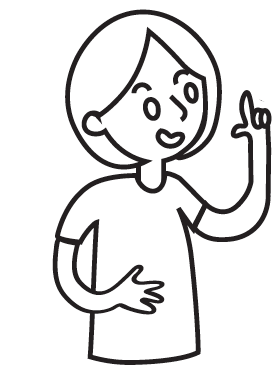 I am proud of: Here is a drawing to show my communication skills:      My goal is to: To accomplish my goal, I will: Communication Competencies Self-AssessmentCommunication Competencies Self-AssessmentName:  _____________________________Name:  _____________________________Date:  _________________________________Teacher:  ___________________________Teacher:  ___________________________Grade:  ________________________________Communication Competencies Self-AssessmentName:  _____________________________Date:  _________________________________Teacher:  ___________________________Grade:  ________________________________